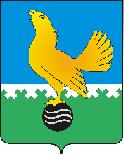 Ханты-Мансийский автономный округ-Юграмуниципальное образованиегородской округ город Пыть-Ях АДМИНИСТРАЦИЯ ГОРОДАтерриториальная комиссия по делам несовершеннолетних и защите их прав                                                                                                  www.pyadm.ru e-mail: adm@gov86.org                                                                                                                                                 e-mail: kdn@gov86org.ruг.   Пыть-Ях,  1 мкр.,  дом  № 5,  кв.  № 80                                                                           р/с 40101810900000010001Ханты-Мансийский автономный округ-Югра                                                                             УФК по ХМАО-ЮгреТюменская      область     628380                                               МКУ Администрация г. Пыть-Яха, л\с 04873033440)тел.  факс  (3463)  46-62-92,   тел. 46-05-89,                                              РКЦ Ханты-Мансийск г. Ханты-Мансийск42-11-90,  46-05-92,  46-66-47                                                                                   ИНН 8612005313   БИК 047162000                                                                                                                    ОКАТМО 71885000 КПП 861201001                                                                                                                                    КБК 04011690040040000140ПОСТАНОВЛЕНИЕ07.02.2018	№ 31Об исполнении межведомственных планов в IV квартале 2017 годаАктовый зал администрации города Пыть-Яха по адресу: г. Пыть-Ях, 1 мкр. «Центральный», д. 18а, в 14-30 часов (сведения об участниках заседания указаны в протоколе заседания территориальной комиссии).Во исполнение пункта 3 постановления территориальной комиссии № 214 от 25.05.2016, пункта 9 постановления территориальной комиссии № 476 от 23.12.2016, пункта 3 постановления территориальной комиссии № 98 от 01.03.2017 и пункта 4 постановления территориальной комиссии № 195 от 24.05.2017 субъектами системы профилактики безнадзорности и правонарушений несовершеннолетних была представлена информация по исполнению в IV квартале 2017 года следующих межведомственных планов:межведомственного плана мероприятий по предупреждению социального сиротства на 2016-2017 годы, утвержденного постановлением территориальной комиссии № 214 от 25.05.2016, в редакции постановлений № 327 от 24.08.2016 и № 476 от 23.12.2016, за IV квартал 2017 года (приложение 1);плана работы выездного консультационного пункта «ПРАВО» на 2017 год, утвержденного постановлением территориальной комиссии № 476 от 23.12.2016, в редакции постановления № 137 от 22.03.2017, за IV квартал 2017 года (приложение 2);сводного плана мероприятий по проведению информационной кампании на территории города Пыть-Яха на 2017 год, утвержденного постановлением территориальной комиссии № 476 от 23.12.2016, в редакции постановления № 37 от 25.01.2017 за IV квартал 2017 года (приложение3);комплексного плана мероприятий, направленных на профилактику правонарушений и преступлений, совершаемых несовершеннолетними, а также в отношении несовершеннолетних на 2017 год, утвержденного постановлением территориальной комиссии № 98 от 01.03.2017, за IV квартал 2017 года (приложение 4);сводного плана мероприятий, направленных на профилактику правонарушений и преступлений, связанных с незаконным оборотом наркотических средств, на июнь – декабрь 2017 года, утвержденного постановлением территориальной комиссии № 195 от 24.05.2017, за IV квартал 2017 года (приложение 5).Кроме того, территориальной комиссией было рассмотрено исполнение плана мероприятий по устранению нарушений и выполнению предложений, изложенных в справке по результатам проведенной с 14 по 15 июня 2017 года комплексной межведомственной проверки деятельности территориальной комиссии по делам несовершеннолетних и защите их прав при администрации города Пыть-Яха, утвержденного постановлением № 315 от 10.08.2017 (приложение 6).Рассмотрев представленную субъектами системы профилактики безнадзорности и правонарушений несовершеннолетних информацию по исполнению межведомственных планов мероприятий за IV квартал 2017 года, руководствуясь п. 13 ст. 15 Закона Ханты-Мансийского автономного округа-Югры от 12.10.2005 № 74-оз «О комиссиях по делам несовершеннолетних и защите их прав в Ханты-Мансийском автономном округе-Югре и наделении органов местного самоуправления отдельными государственными полномочиями по созданию и осуществлению деятельности комиссий по делам несовершеннолетних и защите их прав»,ТЕРРИТОРИАЛЬНАЯ КОМИССИЯ ПОСТАНОВИЛА:Информации БУ «Комплексный центр социального обслуживания населения «Гелиос» (исх. № 15/09-Исх-6 от 09.01.2018, исх. № 15/09-Исх-7 от 09.01.2018, исх. № 15/09-Исх-9 от 09.01.2018, исх. № 15/09-Исх-11 от 09.01.2018, исх. № 15/09-Исх-12 от 09.01.2018), БУ «Пыть-Яхская окружная клиническая больница» (исх. № 201 от 16.01.2018, исх. № 216 от 16.01.2018, исх. № 223 от 16.01.2018, исх. № 260 от 18.01.2018), департамента образования и молодежной политики администрации города Пыть-Яха (исх. № 16-35 от 10.01.2018, исх. № 16-36 от 10.01.2018, исх. № 16-37 от 10.01.2018), отдела опеки и попечительства администрации города Пыть-Яха (исх. № 21-6 от 09.01.2018 и 21-14 от 11.01.2018), отдела по культуре и искусству администрации города Пыть-Яха (исх. № 19-13 от 09.01.2018, исх. № 19-14 от 09.01.2018, исх. № 19-15 от 09.01.2018, исх. № 19-16 от 09.01.2018), отдела по физической культуре и спорту администрации города Пыть-Яха (исх. № 20-71 от 07.02.2018), МБУ Центра «Современник» (исх. № 1095 от 27.12.2017), филиала по городу Пыть-Яху УИИ УФСИН России по ХМАО-Югре (исх. № 80/ТО/50/14-17 от 10.01.2018), КУ «Пыть-Яхский центр занятости населения» (исх. № 17/13-Исх-157 от 07.02.2018, исх. № 17/13-Исх-158 от 07.02.2018, исх. № 17/13-Исх-159 от 07.02.2018) и МАУ «ТРК Пыть-Яхинформ» (исх. № 893 от 29.12.2017) принять к сведению.Работу субъектов системы профилактики безнадзорности и правонарушений несовершеннолетних по исполнению плана работы выездного консультационного пункта «ПРАВО», сводного плана мероприятий по проведению информационной кампании на территории города Пыть-Яха, межведомственного плана мероприятий по предупреждению социального сиротства на 2016-2017 годы, сводного плана мероприятий, направленных на профилактику правонарушений и преступлений, связанных с незаконным оборотом наркотических средств, на июнь – декабрь 2017 года, и комплексного плана мероприятий, направленных на профилактику правонарушений и преступлений, совершаемых несовершеннолетними, а также в отношении несовершеннолетних, за IV квартал 2017 года признать удовлетворительной.Начальнику отдела по осуществлению деятельности территориальной комиссии по делам несовершеннолетних и защите их прав администрации города Пыть-Яха (А.А. Устинов):Обеспечить размещение данного постановления территориальной комиссии на официальном сайте администрации города Пыть-Яха в срок до 10.02.2018.Пункт 3 постановления территориальной комиссии № 214 от 25.05.2016, пункт 9, 11 и 12.2 постановления территориальной комиссии № 476 от 23.12.2016, пункт 3 постановления территориальной комиссии № 98 от 01.03.2017, пункт 4 постановления территориальной комиссии № 195 от 24.05.2017, постановление территориальной комиссии № 315 от 10.08.2017 и пункт 4 постановления территориальной комиссии № 421 от 15.11.2017 снять с контроля. Председательствующий на заседании:председатель территориальной комиссии	А.П. ЗолотыхПриложение 1к постановлению № 31 от 07.02.2018Информация по исполнению межведомственного плана мероприятий по предупреждению социального сиротства на 2016-2017 годы, утвержденного постановлением территориальной комиссии № 214 от 25.05.2016, в реакции постановлений № 327 от 24.08.2016 и № 476 от 23.12.2016, за IV квартал 2017 года Приложение 2к постановлению № 31 от 07.02.2018Информация плана работы выездного консультационного пункта «ПРАВО» на 2017 год, утвержденного постановлением территориальной комиссии № 476 от 23.12.2016, в редакции постановления № 137 от 22.03.2017, за IV квартал 2017 годаПриложение 3к постановлению № 31 от 07.02.2018Информация об исполнении сводного плана мероприятий по проведению информационной кампании на территории города Пыть-Яха на 2017 год, утвержденного постановлением территориальной комиссии № 476 от 23.12.2016, в редакции постановления № 37 от 25.01.2017, за IV квартал 2017 годаПриложение 4к постановлению № 31 от 07.02.2018Информация об исполнении комплексного плана мероприятий, направленных на профилактику правонарушений и преступлений, совершаемых несовершеннолетними, а также в отношении несовершеннолетних на 2017 год, утвержденного постановлением № 98 от 01.03.2017, за IV квартал 2017 годаПриложение 5к постановлению № 31 от 07.02.2018Информация об исполнении сводного плана мероприятий, направленных на профилактику правонарушений и преступлений, связанных с незаконным оборотом наркотических средств, на июнь – декабрь 2017 года, утвержденного постановлением территориальной комиссии № 195 от 24.05.2017, за IV квартал 2017 годаПриложение 6к постановлению № 31 от 07.02.2018Информация об исполнении плана мероприятий по устранению нарушений и выполнению предложений, изложенных в справке по результатам проведенной с 14 по 15 июня 2017 года комплексной межведомственной проверки деятельности территориальной комиссии по делам несовершеннолетних и защите их прав при администрации города Пыть-Яха, утвержденного постановлением № 315 от 10.08.2017№мероприятиеисполнениеРазмещение в средствах массовой информации (изготовление и прокат социальных роликов на городском телевидении), официальных сайтах учреждений  материалов, пропагандирующих семейные ценности и информирующие население о разных формах семейного устройства детей-сирот, и детей, оставшихся без попечения родителей. КЦСОН «Гелиос»: на официальном сайте учреждения  http://кцсон-гелиос.рф/ создана вкладка по Школе приемных родителей «Мы вместе!», в которой освещаются проводимые мероприятия, в IV квартале 2017 года на сайте учреждения были размещены 2 статьи: «Экстренная детская помощь» и «Родительские ожидания и ответственность».ООиП: В эфире МАУ ТРК «Пыть-Яхинформ» в течение IV квартала 2017 года  осуществлялся прокат видеороликов: «Супергерои» и «Диалоги», направленных на профилактику семейного неблагополучия, в т.ч. пропагандирующих семейные ценности и семейное устройство детей, оставшихся без попечения родителей, а также освещена информация о деятельности отдела опеки и попечительства по вопросу назначения ребенку опекуна (попечителя). Кроме того на сайте администрации города Пыть-Яха http://adm.gov86.org/ в разделе «Опека и попечительство» размещена и систематически актуализируется информация о разных формах семейного устройства детей-сирот и детей, оставшихся без попечения родителей, и материалы, пропагандирующие семейные ценности.Разработка и распространение информационных материалов, направленных на пропаганду различных форм устройства детей – сирот, и детей, оставшихся без попечения родителей, в семьи граждан, защиту прав детейООиП: обеспечено распространение буклетов: «Если Вы решили взять ребенка, но не можете определиться с формой устройства…», «Полноценная семья – бесценная семья» и «Детям пора домой».КЦСОН «Гелиос»: распространены среди несовершеннолетних, населения города, замещающих родителей, кандидатов в замещающие родители буклеты и памятки: буклет «О деятельности сектора по подготовке кандидатов в замещающие родителей», «Поощрение и наказание», «Профилактика ранней беременности», «Сделай правильный выбор», «Телефон доверия – шаг к безопасности», «О необходимости контроля за времяпровождением» в общем количестве 119 шт.ПОКБ: на информационных стендах детской поликлиники, женской консультации, педиатрического и гинекологического отделений размещена информация, предоставленная сектором семейного устройства детей, подготовки и сопровождения замещающих родителей, постинтернатного сопровождения выпускников учреждений – «Правовые основы создания приемной семьи», «Верю…Надеюсь…Жду…» по вопросам усыновления и оказания психолого-педагогической помощи. В данной информации дополнительно указан адрес и контактные телефоны специалистов БУ «Комплексный центр социального обслуживания населения «Гелиос» и отдела опеки и попечительства.Размещение информации, пропагандирующей семейные ценности на баннерных полотнах, в автотранспорте, на плазменных экранах образовательных организаций, учреждений системы профилактики безнадзорности и правонарушений несовершеннолетних.ООиП: на улично-дорожной сети города размещен баннер «Примите ребенка в свою семью, в свое сердце, в свою душу», на плазменном экране отдела опеки и попечительства транслируются тематические социальные ролики, направленные на пропаганду семейных ценностей.ОТКДН: на улично-дорожной сети города размещен баннер «Дарите детям добро».Проведение информационно-просветительской акции «Я мечтаю о маме и папе»КЦСОН «Гелиос»: мероприятие было реализовано в 2016 году в соответствии с планомРеализация технологии клуба общения для замещающих родителей «Мы вместе!»КЦСОН «Гелиос»: в рамках заседания клуба общения замещающих родителей (кандидатов в замещающие родители) были проведены мероприятия: 26.10.2017 занятие «Сверхбдительные родители», 09.11.2017 семейный праздник «Солнышко в доме», 14.12.2017 встреча замещающих родителей по обмену опытом воспитания и содержания детей. (В заседаниях клуба общения приняли участие 16 взрослых и 9 несовершеннолетних).Организация и проведение консультаций по вопросам репродуктивного поведения несовершеннолетнихКЦСОН «Гелиос»: 02.11.2017, 20.11.2017 и 01.12.2017 на базе учреждения и СОШ 2 были проведены беседы по профилактике ранней беременности несовершеннолетних с распространением буклета «Профилактика ранней беременности» с участием 27 несовершеннолетних.Организация и осуществление деятельности по профилактике ранней беременности несовершеннолетних, в том числе, отказов от новорожденных детейКЦСОН «Гелиос»: 28.11.2017 на базе учреждения проведена беседа на тему: «Профилактика отказов от детей» с участием 5 взрослых.ПОКБ: С профилактической целью в родильном отделении с роженицами проводятся беседы о недопустимости отказов от новорожденных. В IV квартале 2017 года отказов от новорожденных в родильном отделении не зафиксировано.Организация и проведение родительского практикума:- «Страна взаимопонимания» (2016 г.);- «Развитие чувства привязанности у ребенка, принятого на воспитание в семью»;- «Семейные ценности» (май, ноябрь 2017 г.)КЦСОН «Гелиос»: 10.10.2017 на базе учреждения проведены родительские практикумы: «Семейные ценности» и «Развитие чувства привязанности у ребенка, принятого на воспитание в семью», в которых приняли участие 6 взрослых.Организация и проведение семейного консультирования:- «Как избежать семейных конфликтов» (2016 г.);- «Профилактика кризисных ситуаций в замещающих семьях» КЦСОН «Гелиос»: 10.10.2017, 24.11.2017 на базе учреждения было проведено семейное консультирование на тему: «Профилактика кризисных ситуаций в замещающих семьях», проконсультировано 10 человек.Организация и проведение родительского всеобуча:- «Дети наше отражение»;- «Воспитательный потенциал семьи»КЦСОН «Гелиос»: на базе учреждения проведены родительские всеобучи: 17.10.2017 «Дети наше отражение» с участием 3 чел., 15.12.2017 «Воспитательный потенциал семьи» с участием 3 чел.Организация и проведение информационно-просветительской акции «Я мечтаю о дружной семье»КЦСОН «Гелиос»: 18.12.2017 на территории города (во 2а мкр.) была проведена просветительская акция «Я мечтаю о дружной семье», в рамках которой было распространено 50 буклетов.Организация и проведение семейной гостиной:- «Семейные традиции» (2016 г.);- «Связь поколений»КЦСОН «Гелиос»: 12.12.2017 на базе учреждения было проведено мероприятие - семейная гостиная «Связь поколений», в котором приняли участие 4 взрослых и 8 несовершеннолетних.Организация и проведение рейдов, патронажей, в том числе в рамках службы «Экстренная детская помощь»Организовано и проведено 11 плановых выездов (04.10.2017, 11.10.2017, 18.10.2017, 25.10.2017, 02.11.2017, 08.11.2017, 15.11.2017, 22.11.2017, 29.11.2017, 06.12.2017, 13.12.2017, 20.12.2017) с участием представителей ООиП, ОМВД, ОТКДН и ПОКБ было посещено 45 семей, в которых проживают 74 несовершеннолетних (несовершеннолетних, находящихся в обстановке, угрожающей жизни и здоровью, не выявлено).Специалистами отделения психолого-педагогической помощи семье и детям КЦСОН «Гелиос» осуществлено 213 патронажей в семьи, состоящие на социальном сопровождении и нуждающиеся в социальной помощи, реабилитации и поддержке.ОТКДН: в течение квартала организовано 5 межведомственных рейдовых мероприятий.Организация и проведение мероприятий, направленных на пропаганду ценностей семейного воспитания, посвященных Дню семьи, любви и верности, Дню защиты детей, Дню матери.ОКиИ: учреждениями культуры были проведены мероприятия: экскурсия «Жизнь в гармонии с природой» (26 чел.), час информации «Материнской души красота» (12 чел.), информационная закладка «Праздник душевного тепла и заботы», литературно-музыкальная композиция «Мой добрый ангел» (20 чел.).Организация и проведение Дней профориентации для детей-сирот и детей, оставшихся без попечения родителей в образовательных учреждениях, профессиональной подготовки и трудоустройства выпускников детских домов.ЦЗН: В IV квартале 2017 года центром занятости населения оказано 739 профориентационных услуг несовершеннолетним гражданам, из них 3 услуги  по профориентации для детей-сирот и детей, оставшихся без попечения родителей. Трудоустройство выпускников детских домов и профессиональная подготовка не осуществлялись, в связи с отсутствием обратившихся граждан данной категории.  Организация и проведения профилактических бесед «Правовая ответственность подростков» и «Права и обязанности родителей» для несовершеннолетних, состоящих на сопровождении в БУ «Комплексный центр социального обслуживания населения «Гелиос», и их родителейКЦСОН «Гелиос»: на базе учреждения и образовательных школ были проведены  профилактические беседы: 02.11.2017 «Правовая ответственность подростков» и «Права и обязанности родителей» (7 несовершеннолетних); 17.10.2017, 23.10.2017 и 25.10.2017 по предупреждению ЧП с несовершеннолетними и противоправных действий среди несовершеннолетних (42 несовершеннолетних и 7 взрослых), 16.10.2017, 18.10.2017, 18.10.2017 и 11.12.2017 «О необходимости осуществления контроля за времяпровождением детей» (25 несовершеннолетних и 50 взрослых), 17.10.2017 и 23.10.2017 разъяснительная беседа с целью сохранения и укрепления здоровья подростков и формирования позитивного интереса к своему здоровью (11 несовершеннолетних и 7 взрослых);13.10.2017, 17.10.2017, 26.10.2017 и 27.11.2017 «Мы разные, но, каждый – Человек» (57 несовершеннолетних и 7 взрослых).Кроме того 09.10.2017 и 26.10.2017 был проведен экспресс-опрос несовершеннолетних ориентированных на оценку суицидального риска у несовершеннолетних подросткового возраста на базе учреждения с участием 25 несовершеннолетних, а также социально-психологическое консультирование по вопросам, связанным с суицидальным поведением детей и подростков: 16.10.2017, 23.10.2017, 27.10.2017 на базе учреждения и СОШ 5 (34 несовершеннолетних).Организация и проведения профилактических и разъяснительных бесед с родителями из неблагополучных семей о последствиях изъятия ребенка из семьи, ограничения и лишения родительских прав, о восстановлении в родительских правахООиП: осуществлено 23 выхода в семьи, находящиеся в социально опасном положении, в ходе которых с законными представителями проведены беседы о последствиях изъятия детей из семей, ограничения и лишения родительских прав, о восстановлении в родительских правах (ст.ст. 69, 72, 73, 76 и 77 СК РФ).Проведение акции по  предупреждению жестокого обращения с детьми «Дарю добро детям!»См. постановление территориальной комиссии «О результатах проведения профилактических акций: «Дарю добро детям!» и «Ты дорог нам!», а также информационной кампании «Спасти и уберечь» в 2017 году» № 438 от 29.11.2017№мероприятиеисполнениеПроведение лекции на тему: «Спорт и здоровый образ жизни»ОФКиС: специалистами отдела была проведена лекция на тему «Здоровый образ жизни» 11.12.2017 в СОШ 6 (охват 83 учащихся 8-х классов).Проведение лекции на тему: «Современные виды контрацепции. Инфекции передающиеся половым путем»ПОКБ: 07.12.2017 проведена лекция среди учащихся 7-8 классов МБОУ СОШ № 4 на тему: «Профилактика пьянства и алкоголизма. Последствия потребления наркотических средств и психотропных веществ» с общим охватом 60 детей. Кроме того лекция на аналогичную темц была проведена в МУП «АТП» с 35  работниками предприятия Профориентация вне рамокЦЗН: 04.10.2017, 10.10.2017 и 16.10.2017 в МБОУ СОШ № 1 было проведено профориентационное мероприятие «Я и самоопределение» с 80 учащимися 9-х классов; 12.11.2017 в МБОУ СОШ № 2 классный час "Рабочая профессия-путь к успеху!" (показ профессиограмм рабочих профессий) с 63 учащиеся 9-х классов; 15.11.2017, 19.11.2017, 21.11.2017 и 23.11.2017 в МБОУ СОШ № 6 классный час "Рабочая профессия-путь к успеху!" (показ профессиограмм рабочих профессий) с 106 учащиеся 9-х классов; 05.12.2017, 11.12.2017, 13.12.2017, 14.12.2017 в МБОУ СОШ № 5 классный час "Рабочая профессия-путь к успеху!" (показ профессиограмм рабочих профессий) с 109 учащиеся 9-х классов; 18.12.2017, 19.12.2017, 20.12.2017, 14.12.2017 в МБОУ СОШ № 4 классный час "Рабочая профессия-путь к успеху!" (показ профессиограмм рабочих профессий) с 58 учащиеся 9-х классов.Всем несовершеннолетним было разъяснено трудовое законодательство в части труда работников до 18 лет с распространением буклетов: «Семь раз отмерь...» советы молодежи по выбору профессий, буклет «Ориентация в мире профессий», «Временное трудоустройство несовершеннолетних граждан в возрасте от 14 до 18 лет в свободное от учебы время».Проведение лекций на темы: «Об уголовной ответственности и видах наказания ст. 111, 158, 159, 161, 162, 163, 207 УК РФ», «По обеспечению безопасности детей в связи с возможностью деятельностью религиозных тоталитарных организаций, сект»ОМВД: В течение учебного периода на постоянной основе сотрудниками ПДН ОМВД c целью информирования несовершеннолетних об ответственности за совершаемые правонарушения и преступления проводились среди учащихся образовательных организаций разъяснительные мероприятия.При участии преподавательского состава среди учащихся общеобразовательных организаций в учебный период с января по декабрь проведено 129 лекций и бесед на  темы: «О вреде употребления наркотических средств и ответственность за изготовление, приобретение и сбыт наркотических средств», «Уголовная и административная ответственность несовершеннолетних», «Профилактика краж велосипедов, самокатов и сотовых телефонов», «Профилактика курения и токсикомании», «Меры по сохранности личного имущества», «Ответственность подростков за совершение правонарушений», «Твоя личная безопасность», «Действия в экстремальных условиях», «Чтобы не попасть в беду».Интеллектуально-правовая игра «Подросток и правонарушения»Центр «Современник»: в период с 01.09.2017 по 28.09.2017 проведено 17 занятий в 5-8 классах МБОУ СОШ № 1, МБОУ СОШ № 2, МБОУ СОШ № 4, МБОУ СОШ № 5, и МБОУ СОШ № 6 с охватом 338 несовершеннолетних.Проведение беседы «Доброта спасет мир» и беседы «Уроки безопасности для подростков» КЦСОН «Гелиос»: 13.10.2017, 17.10.2017, 26.10.2017, 27.11.2017, 11.12.2017, 19.12.2017 и 20.12.2017 была проведена беседа «Доброта спасет мир» с охватом 113 несовершеннолетних, 25.10.2017 и 26.10.2017 – беседа «Уроки безопасности для подростков» с охватом 64 несовершеннолетних. Кроме того, были проведены беседы: 17.10.2017, 23.10.2017 и 27.10.2017 о правилах пребывания несовершеннолетних в ночное время в общественных местах (45 несовершеннолетних и 53 взрослых), 27.10.2017, 11.12.2017 и 12.12.2017 «Телефон доверия – шаг к безопасности» (охват 70 несовершеннолетних), 19.10.2017, 13.10.2017, 18.10.2017, 23.10.2017, 24.10.2017 и 27.10.2017 дискуссионная беседа-практикум «Мы в ответе за свои поступки» (60 несовершеннолетних), 03.10.2017, 13.10.2017, 18.10.2017, 23.10.2017, 24.10.2017, 27.10.2017 и 13.12.2017 беседа-занятие «ЗОЖ – что это такое?» (107 несовершеннолетних) и 25.10.2017 практическое занятие «Светофор: красный, желтый, зеленый» (48 несовершеннолетних) №мероприятиеисполнениеРазработка и распространение (размещение) информационных материалов о правах ребенка, адаптированных для детей, родителей, учителей, специалистов, работающих с детьми и в интересах детейОТКДН: обеспечено распространение информационного листа для населения «О разъяснении норм Закона ХМАО-Югры от 10.07.2009 № 109-оз» - 35 шт. и буклета «Права маленького гражданина» - 20 шт. В газете «Будь в курсе! Югра» опубликована статья «Ответственность несовершеннолетних».ДОиМП: Размещены информационные материалы на стендах образовательного учреждения, распространены листовки о правах ребенка для детей и их законных представителей, учителей, специалистов, работающих с детьми, всего распространено 2125 штук.ОКиИ: МАУК «ЦБС»: 20.10.2017 разработан и распространен буклет «Символ цифровой эпохи» - 461 экз., который также размещен на сайте учреждения http://www.pytyahlib.ru. На официальном сайте МАУК "Краеведческий экомузей»" размещен буклет «Права ребенка». УСЗН: распространена памятка по разъяснению Закона ХМАО-Югры от 10.07.2009 № 109-оз - 26 шт. и памятка «О необходимости контроля за времяпровождением ребенка» - 55 шт.ЦЗН: распространен буклет: «Временное трудоустройство несовершеннолетних граждан в возрасте от 14 до 18 лет в свободное от учебы время».В эфире МАУ ТРК «Пыть-Яхинформ» выпуск сюжета: 22.11.2017 «Правовая помощь»Разработка и распространение (размещение) информационных материалов по предупреждению чрезвычайных происшествий с детьмиОТКДН: обеспечено распространение буклета «Безопасность ребенка», памятки для детей «Защищай и оберегай» и памятки для родителей «Защищай и оберегай» - 80 шт. В газете «Будь в курсе! Югра» опубликована статья «Предотвращение детского бытового травматизма», «Родителям о половой неприкосновенности детей», «Без жестокости к детям», «Няня – помощник или угроза?».ДОиМП: Размещена информация на стендах образовательных учреждений, распространены листовки по предупреждению чрезвычайных происшествий с детьми для несовершеннолетних и их законных представителей.ОКиИ: В МАУК «КДЦ» проведена 27.10.2017. акция по профилактике противоправных действий в отношении несовершеннолетних, в том числе жестокого обращения «Уважай людей, среди которых живёшь» с распространением памяток 200 экземпляров. МАУК "Краеведческий экомузей»": разработаны и распространены: памятка «Предупреждение чрезвычайных происшествий с несовершеннолетними» - 130 экз., «Правила поведения на железнодорожных путях" - 70 экз. Памятки раздавались участникам мероприятий.УСЗН: разработаны и распространены памятки и буклеты: «Дорожным знакам – знаки внимания» - 50 шт., «Понятие «ночного времени» - 35шт. и «Правила безопасного поведения на дороге» - 50 шт.ПОКБ: наглядная информация о вреде алкоголя, курения расположена в каждом образовательном учреждении и доступна каждому учащемуся. На сайте больницы размещена информация: «Отказ от курения-важное решение», «Токсикомания – в зоне риска дети», «Журнал для тех, кто хочет уберечь детей от наркотиков», «Трезвость – норма жизни», «Памятка о насвае».В эфире МАУ ТРК «Пыть-Яхинформ» обеспечен выпуск сюжетов: 03.10.2017 «Акция – безопасный переезд», 05.10.2017 «Открытый урок ГО и ЧС», 03.11.2017 «ЮИД в саду «Улыбка»», 17.11.2017 «МЧС - класс», 21.11.2017 «Перевозка детей», 21.11.2017 «Акция ЮИД». В общественно-политическом еженедельнике г.Пыть-Яха «Новая северная газета» размещены статьи: «Для нас самое важное – сфера безопасности жителей города» № 44(304) от 09.11.2017, «Дошкольников приняли в отряд ЮИД» № 44(304) от 09.11.2017, «Детям – о правилах дорожного движения» № 45(305) от 16.11.2017, «Пополнились ряды юных спасателей» № 46(306) от 23.11.2017, «Знать, чтобы жить» №47(307) от 30.11.2017, «В ответе за детей» № 47(307) от 30.11.2017. Разработка и распространение (размещение) информационных материалов по предупреждению совершения противоправных действий несовершеннолетними, их последствияхОТКДН: В эфире МАУ ТРК «Пыть-Яхинформ» в октябре и ноябре  обеспечен прокат серии роликов «КДН», направленных на профилактику правонарушений среди несовершеннолетних, злоупотребления психоактивных веществ, разъяснения вреда от курения, алкоголя, пропоганды ЗОЖ, моральных и семейных ценностей. В газете «Будь в курсе! Югра» опубликованы статьи «Ответственность несовершеннолетних», «Ребенок курит».ДОиМП: Разработаны и распространены информационные материалы по предупреждению совершения противоправных действий несовершеннолетними, их последствиях на родительских собраниях.УСЗН: распространены буклеты и памятки: «О необходимости контроля за времяпровождением ребенка» - 55 шт., «Это экстремизм!» - 60 шт.Разработка и распространение (размещение) информационных материалов по профилактике семейного неблагополучия и социального сиротства, в т.ч. пропагандирующих семейные ценности и семейное устройство детей, оставшихся без попечения родителейОТКДН: распространена памятка «Если с тобой случилась беда и тебе нужна помощь, помни, что ты не одинок!» (30 шт.). УСЗН: распространены буклеты и памятки: «Виды насилия в семье» - 5 шт., «Поощрение и наказание» - 79 шт., «Защитим детей вместе» - 6 шт., «Ложь и правда о суициде» - 12 шт.; «Отверженые» 46 шт., «Подростковое одиночество» 46 шт.ООиП: в 4 квартале 2017 года проведена работа по распространению буклетов: «Если Вы решили взять ребенка, но не можете определиться с формой устройства…», «Полноценная семья – бесценная семья» и «Детям пора домой». В эфире МАУ ТРК «Пыть-Яхинформ» осуществляется прокат видеороликов: «Супергерои» и «Диалоги», направленных на профилактику семейного неблагополучия, в т.ч. пропагандирующих семейные ценности и семейное устройство детей, оставшихся без попечения родителей, а также освещена информация о деятельности отдела опеки и попечительства по вопросу назначения ребенку опекуна (попечителя). На улично-дорожной сети города размещен баннер «Примите ребенка в свою семью, в свое сердце, в свою душу», на плазменном экране отдела опеки и попечительства транслируются тематические социальные ролики, направленные на пропаганду семейных ценностейВ эфире МАУ ТРК «Пыть-Яхинформ» обеспечен выпуск сюжетов: 28.11.2017 «Крылья ангела», 04.12.2017 «Яблочко от яброньки», 22.12.2017 «Спортивная семья».Разработка и распространение (размещение) информационных материалов о работе школьной службы примирения (медиации)ДОиМП: на официальном сайте департамента образования и молодежной политики администрации города Пыть-Яха размещена информация о деятельности школьных служб примирения, в разделе «Медиация» http://ko.mmc-pytyach.org/?page_id=869 так же подробная информация о работе служб медиации размещена на официальных сайтах образовательных учреждений города: http://school2-p-y.edusite.ru/p202aa1.html, http://school-06.ru/p113aa1.html, http://sch4.ucoz.ru/index/0-383, http://school1-pytyach.ru/sluzhby/psihologicheskaya/sluzhba-primireniya/. На официальном сайте администрации города  Пыть-Яха во вкладке «деятельность» размещен блок «Медиация» http://adm.gov86.org/399/699/844/.Разработка и распространение (размещение) информационных материалов по пропаганде здорового образа жизниДОиМП: Размещены буклеты на информационных стендах образовательных учреждений, распространены листовки для несовершеннолетних и их законных представителей.ОФКиС: На всех объектах спорта на информационных стендах размещена информация о влиянии спорта и физической культуры на здоровье человека; информационный материал выпускается в эфире МАУ «ТРК Пыть-Яхинформ» и публикуется в общественно-политическом еженедельнике г.Пыть-Яха «Новая северная газета», также обеспечивается распространение буклетов о пропаганде здорового образа жизни через занятия спортом.ОКиИ: В МАУК «КДЦ» проведено: 04.10.2017г. акция, посвященная международному дню трезвости и борьбы с алкоголизмом «Быть здоровым – это модно». Распространено 200 экземпляров; 09.11.2017г. акция по профилактике наркомании, токсикомании, табакокурения, употребления алкогольной и спиртосодержащей продукции «Всё в твоих руках». Распространено 200 экземпляров; 23.11.2017г. «Не ошибись, выбирая свой путь» акция по профилактике наркомании среди несовершеннолетних. Распространено 200 экземпляров; 01.12.2017 акция «Чёрная птица», посвящённая Всемирному Дню борьбы со СПИДом. Распространено 200 экземпляров. МАУК «ЦБС»: 20.10.2017 разработан и распространен среди пользователей библиотек буклет «Символ цифровой эпохи», в количестве 461 экз. Материал размещен на сайте МАУК «ЦБС» http://www.pytyahlib.ru. МАУК «Краеведческий экомузей»: разработали  и распространили календарь и информационный буклет «Береги своё здоровье» в количестве 100 экз.  На официальном сайте размещен буклет «Пропаганда здорового образа жизни».УСЗН: обеспечено распространение буклетов и памяток: «Никотин – наркотик, скажи «Нет!» курению» - 75 шт., «Сделай правильный выбор» 7 шт., «Профилактика ранней беременности» - 7 шт., «Ложь и правда о суициде» - 12 шт., «Я выбираю жизнь!» - 46 шт.ПОКБ: на официальном сайте Пыть-Яхской окружной клинической больницы размещена следующая информация: «Отказ от курения – важное решение», «Токсикомания – в зоне риска дети», «Журнал для тех, кто хочет уберечь детей от наркотиков», «Трезвость – норма жизни», «Памятка о насвае». В эфире МАУ ТРК «Пыть-Яхинформ» выпуск сюжетов: 02.10.2017 «Бокс», 11.10.2017 «Волькики (победа)», 16.10.2017 «Полиатлон», 20.11.2017 «Фестиваль в Айкидо», 13.12.2017 «Лыжи», 22.12.2017 «Спортивная семья» и др., а также серии роликов о в реде наркотиков (октябрь-ноябрь). В общественно-политическом еженедельнике г.Пыть-Яха «Новая северная газета» опубликованы статьи: «Поддержка прокурора – здоровому образу жизни» № 39(299) от 05.10.2017, «В спортзал – с родителями» № 40(300) от 12.10.2017, «Дзюдо – процветающий вид спорта» № 41(301) от 19.10.2017, «Международный праздник мужества и силы» № 43(303) от 02.11.2017, «Быстрее, выше, сильнее» № 44(304) от 09.11.2017, «Юноши выйдут на ринг» № 45(305) от 16.11.2017, «Праздник айкидо» № 46(306) от 23.11.2017, «Веселые старты» для юных шахматистов» № 50(310) от 21.12.2017 и др.Разработка и распространение (размещение) информационных материалов о вариантах занятости для несовершеннолетнихДОиМП: На официальном сайте образовательных организаций и МБУ Центр «Современник» размещена информация о мероприятиях проводимых во внеурочное время (кружковая, секционная работа), информация о круглогодичном трудоустройстве несовершеннолетних в свободное от учебы время.УСЗН: обеспечено анонсирование мероприятий, проводимых в КЦСОН «Гелиос».ОФКиС: распространяется разработанный отделом буклет об учреждениях спорта в общеобразовательных школах города, информация о запланированных спортивных мероприятиях анонсируется через эфир МАУ «ТРК Пыть-Яхинформ» и общественно-политический еженедельник г.Пыть-Яха «Новая северная газета».ОКиИ: В учреждениях культуры ежемесячно разрабатываются и распространяются буклеты о вариантах занятости для несовершеннолетних и о планируемых мероприятиях с указанием телефона доверия. За 4 квартал разработано и распространено – 500 экземпляров, информационный буклет «Мир профессий»    в количестве 50 экз. На официальных сайтах учреждений, администрации города и социальных сетях Интернет размещается информация  о вариантах проведения интересного и полезного досуга. Информация также направляется на электронные адреса образовательных учреждений города. Анонсы мероприятий печатаются в городском еженедельнике «Новая северная газета», размещаются на информационных стендах и рекламных тумбах города. на базе учреждения работает 18 клубных формирований для детей и подростков на безвозмездной основе; предоставлена информация о дате и времени кинопоказа; размещены приглашения на мероприятия, проводимые в МАУК «Культурно-досуговом центре». а также направляется на электронные адреса образовательных учреждений города. Анонсы мероприятий печатаются в городском еженедельнике «Новая северная газета», размещаются на информационных стендах, на улицах города. ЦЗН: еженедельно на официальном сайте КУ «Пыть-Яхский центр занятости населения» размещается информация о рабочих местах на предприятиях и организациях города для временного трудоустройства несовершеннолетних граждан в возрасте от 14 до 18 лет в свободное от учебы время.В эфире МАУ ТРК «Пыть-Яхинформ» обеспечен выпуск сюжетов: 06.10.2017 «УДАР», 09.10.2017 «Экомода», 16.10.2017 «УДАР – игротека», 18.10.2017 «Литературный квиз», 02.11.2017 «Слет казаков», 08.11.2017 «Олимпиада художников», 09.11.2017 «Солнечный остров», 14.11.2017 «Отдых детей», 15.11.2017 «Параллели времени», 17.11.2017 «Литературный вечер», 20.11.2017 «Дюймовочка», 30.10.2017 программа «Бум молодежи»,  21.11.2017 Сюжет «КВН», 27.11.2017 «Окружные танцы», 28.11.2017 «Конкурс чтецов», 30.11.2017 «Спектакль в «Журавушке», 07.12.2017 «Юнармия», 08.12.2017 «Профориентация», 18.12.2017 «КВН», 19.12.2017 «Новый Год «Планета», 21.12.2017 «Новый Год «Черемушки» и др. В общественно-политическом еженедельнике г.Пыть-Яха «Новая северная газета» опубликованы статьи: «В какие секции можно записаться» № 39(299) от 05.10.2017, «Дебют» сильно изменит отношение к шахматам в Пыть-Яхе» № 39(299) от 05.10.2017, «На боксерский ринг российско-китайских игр» № 42(302) от 26.10.2017, «Праздник айкидо» № 46(306) от 23.11.2017, «Квалификационный турнир удался на славу» № 49(309) от 14.12.2017 и др.Размещение макета и информационное сопровождение работы «Детского телефона доверия»ДОиМП: информация о работе детского телефона доверия размещена на информационных стендах общеобразовательных учреждений, а так же на официальных сайтах учреждений подведомственных департаменту образования и молодежной политики: информация на сайте МБОУ СОШ № 1 с углубленным изучением отдельных предметов размещена на главной станице сайта «баннером». http://school1-pytyach.ru/media/detskiy-telefon-doveriya/, информация на сайте МБОУ СОШ № 2 размещена в виде отдельной консоли «Телефон доверия для детей, подростков и их родителей» на главной странице сайта. http://school2-p-y.edusite.ru/p127aa1.html, информация на сайте МБОУ СОШ № 4 размещена в виде отдельной консоли «Детский телефон доверия» на главной станице сайта, а так же дополнительно размещен «баннер» http://sch4.ucoz.ru/index/detskij_telefon_doverija/0-238, информация на сайте МБОУ СОШ № 5 размещена в виде отдельной консоли «Детский телефон доверия» на главной станице сайта http://shkola5-pyt.ucoz.ru/index/detskij_telefon_doverija/0-37, информация на сайте МБОУ СОШ № 6 размещена на главной станице сайта «баннером» http://school-06.ru/, информация на сайте МБУ Центр «Современник» размещена на стартовой странице сайта в описании учреждения http://my-molodye.org/index.php/mbu-tsentr-qsovremennikq.УСЗН: распространена памятка «Детский телефон доверия» 50 шт., на сайте БУ КЦСОН «Гелиос» http://кцсон-гелиос.рф/ размещена рекламно-информационная вкладка «Детский телефон доверия».ОКиИ: на главной странице сайта МАУК «ЦБС» размещены баннеры «Детского телефона доверия» и портала «Я – родитель» http://www.pytyahlib.ru.В газете «Будь в курсе! Югра» неоднократно размещались баннеры «Детский телефон доверия». Информационная поддержка молодежного волонтерского движенияДОиМП: Информационная поддержка молодежного волонтерского движения, осуществляется на сайте «Мы молодые».Распространение среди субъектов системы профилактики методических материалов (информационные сборники, публикации) по профилактике жестокого обращения с детьми, предупреждения безнадзорности и правонарушений среди несовершеннолетнихОТКДН: для изучения, руководства и применения в работе были размещены на официальном сайте администрации города Пыть-Яха http://adm.gov86.org/ и направлены субъектам системы профилактики безнадзорности и правонарушений несовершеннолетних электронные ссылки на методические материалы.Освещение работы территориальной комиссии в средствах массовой информацииОТКДН: в эфире МАУ «ТРК Пыть-Яхинформ» были выпущены сюжет: 14.12.2017 «КДН», который также размещен на Интернет-ресурсе youtube.com. Информационное сопровождение конкурсов и акций, проводимых по решению ТКДНВ газете «Будь в курсе! Югра» опубликована статья «Итоги проведения акции по предупреждению жестокого обращения с детьми «Дарю добро детям!» в 2017 году», которая также была размещена на сайте администрации города Пыть-Яха, поощрение участников акции было отражено 14.12.2017 в сюжете  «КДН» в эфире МАУ «ТРК Пыть-Яхинформ»Информационное сопровождение МПО «Подросток»Информирование обеспечивалось в период проведения МПО Подросток во II и III кварталах 2017 г.Изготовление и прокат социальных роликовВ течение октября и ноября 2017 г. в эфире МАУ ТРК «Пыть-Яхинформ» обеспечен прокат роликов: «Бдительность», «Экстремизм», серия роликов о вреде наркотиков и серия роликов КДН (направленных на профилактику правонарушений среди несовершеннолетних, пропаганду ЗОЖ, моральных и семейных ценностей).Размещение социальной рекламы на баннерных полотнах и иных информационных носителяхОТКДН: обеспечено размещение баннерных полотен: «Пыть-Ях за здоровый образ жизни. Откажитесь от употребления алкоголя» с разъяснением статей 20.21 и 20.22 КоАП РФ, «Ночью детям место дома», «Железная дорога – зона повышенной опасности!», «Дарите детям добро!», «Скажем «НЕТ» экстремизму!»Размещение в средствах массовой информации сведений о деятельности (осуществляемой в порядке Федерального закона Российской Федерации от 24.06.1999 № 120-ФЗ) учреждений, служб городаОТКДН: официальном сайте администрации города Пыть-Яха http://adm.gov86.org/ в разделе «Комиссия по делам несовершеннолетних и защите их прав» http://adm.gov86.org/399/699/ созданы подразделы: положение о территориальной комиссии по делам несовершеннолетних и защите их прав при администрации города Пыть-Яха; состав территориальной комиссии; нормативно-правовая база; планы работ; порядки, регламенты межведомственного взаимодействия; постановления ТКДН по общим вопросам; методические рекомендации; медиация; конкурсы, акции; статьи для детей и родителей; памятки и буклеты для детей и родителей; фильмы и видеоролики для детей и родителей; отчеты; доклад о положении детей на территории города Пыть-Ях; решения совещаний, резолюции круглых столов и дискуссионных площадок; экспертный совет, которые систематически обновляются и актуализируются. ДОиМП: информация о деятельности (осуществляемой в порядке Федерального закона Российской Федерации от 24.06.1999 № 120-ФЗ) размещена на официальных сайтах подведомственных учреждений: МОАУ ДОД «Центр детского творчества -  http://cdt-pyt-yah.ucoz.ru/, МБОУ СОШ № 1 с углубленным изучением отдельных предметов http://school1-pytyach.ru/, МБОУ СОШ № 2 http://school2-p-y.edusite.ru/, МБОУ СОШ № 4 http://sch4.ucoz.ru/, МБОУ СОШ № 5 http://shkola5-pyt.ucoz.ru/, МБОУ СОШ № 6 http://school-06.ru/, МБУ Центр «Современник» http://my-molodye.org/index.php/mbu-tsentr-qsovremennikqУСЗН: Информация о деятельности (осуществляемой в порядке Федерального закона Российской Федерации от 24.06.1999 № 120-ФЗ) размещена на официальном сайте БУ КЦСОН «Гелиос» http://xn----ftbgmgjkhgwi4c.xn--p1ai/obshchaya-informaciya.ОФКиС: На официальном сайте администрации города http://adm.gov86.org  доступна информация об учреждениях спорта (адреса, контактные данные, виды спорта, вакансии учреждений).ОКиИ: Информация о деятельности учреждений культуры  размещена на официальных сайтах: http://www.pytyahlib.ru, http:// ecomuseum.tsgnet.org. и в соц. сетях: ok.ru/kraevedchesky.ecomuzei; https://vk.com/kr_myzei; vk.com/ecomyzei, dshi.hmansy.muzkult.ru., www.mauk-kdc.ru. На сайте МАУК «КДЦ» функционирует рубрика «Ты дорог нам!», размещена информация  о вариантах проведения интересного и полезного досуга, о работе  клубных формирований; о дате и времени кинопоказа; приглашения на мероприятия. За 4 квартал противоправных действий в отношении несовершеннолетних не выявлено.ПОКБ: На информационных стендах отделений и подразделений больницы размещена информация о деятельности учреждений и служб города, осуществляемых деятельность в порядке Федерального закона РФ от 24.06.1999 № 120-ФЗ.ООиП: официальном сайте администрации города Пыть-Яха http://adm.gov86.org/ в разделе «Опека и попечительство» http://adm.gov86.org/399/698/ созданы подразделы: полномочия отдела опеки и попечительства; формы устройства детей-сирот и детей, оставшихся без попечения родителей; распоряжение имуществом несовершеннолетних; информация для опекунов (попечителей); изменение имени и фамилии малолетних детей; информация для граждан по вопросам лишения, ограничения и восстановления в родительских правах; прочитайте это важно знать!!!; нормативно - правовые акты регламентирующие деятельность отдела опеки и попечительства; оказание государственных услуг, которые систематически обновляются и актуализируются.Проведение информационной кампании на тему на тему «Спасти и уберечь» по предупреждению противоправных действий в отношении несовершеннолетних, в том числе жестокого обращения, а также преступлений, предусмотренных главой 18 УК РФ (преступления против половой неприкосновенности и половой свободы личности)См. постановление территориальной комиссии № 438 от 29.11.2017 «О результатах проведения профилактических акций: «Дарю добро детям!» и «Ты дорог нам!», а также информационной кампании «Спасти и уберечь» в 2017 году»В газете «Будь в курсе! Югра» опубликованы статьи «Родителям о половой неприкосновенности детей», «Без жестокости к детям», «Няня – помощник или угроза?»№мероприятиеисполнениеДискуссионная беседа «Мы в ответе за свои поступки»УСЗН: 19.10.2017, 13.10.2017, 18.10.2017, 23.10.2017, 24.10.2017 и 27.10.2017 на базе КЦСОН «Гелиос» и КСОШ ДС проведены профилактические беседы, в которых приняли участие 60 несовершеннолетних.Беседа о правилах пребывания несовершеннолетних в ночное время в общественных местахУСЗН: 17.10.2017, 23.10.2017 и 27.10.2017 на базе КЦСОН «Гелиос», СОШ 4 и КСОШ ДС были проведены беседы, в которых приняли участие 45 несовершеннолетних и 46 взрослых.Беседа-занятие «ЗОЖ – что это такое?»УСЗН: 03.10.2017, 13.10.2017, 18.10.2017, 23.10.2017, 24.10.2017, 27.10.2017 и 13.12.2017 на базе КЦСОН «Гелиос», СОШ 1 и КСОШ ДС были проведены беседы-занятия, в которых приняло участие 107 несовершеннолетних.Беседа «Уроки безопасности для подростков»УСЗН: 25.10.2017 и 26.10.2017 на базе КСОШ ДС были проведены беседы, в которых приняло участие 64 несовершеннолетних.Беседа «Доброта спасет мир»УСЗН: 13.10.2017, 17.10.2017, 26.10.2017, 27.11.2017, 11.12.2017, 19.12.2017 и 20.12.2017 на базе КЦСОН «Гелиос», СОШ 1, СОШ 4 и КСОШ ДС были проведены беседы, в которых приняло участие 113 несовершеннолетних и 7 взрослых.Дискуссионная беседа «Телефон доверия – шаг к безопасности»УСЗН: 27.10.2017, 11.12.2017 и 12.12.2017 на базе СОШ 1, СОШ 4 и КСОШ ДС были проведены беседы, в которых приняли участие 70 несовершеннолетних.Конкурс плакатов «Вредные привычки не для нас!»УСЗН: 03.10.2017 проведен конкурс плакатов «Вредные привычки не для нас!» с участием 5 несовершеннолетнихПрофилактическая беседа «Правовая ответственность подростков»УСЗН: 09.10.2017, 16.10.2017, 18.10.2017 и 27.10.2017 на базе КЦСОН «Гелиос», СОШ 4 и КСОШ ДС были проведены беседы, в которых приняло участие 38 несовершеннолетних и 43 взрослых. В рамках проведения мероприятия распространен буклет «Поощрения и наказания».Дискуссионная беседа-практикум «Мы в ответе за свои поступки»УСЗН: 19.10.2017, 13.10.2017, 18.10.2017, 23.10.2017, 24.10.2017 и 27.10.2017 на базе КЦСОН «Гелиос» и КСОШ ДС были проведены беседы, в которых приняло участие 60 несовершеннолетних. В рамках проведения мероприятия распространена памятка «Сделай правильный выбор».Мероприятия по разъяснению норм закона ХМАО-Югры от 10.07.2009 № 109-озУСЗН: 03.10.2017, 17.10.2017, 18.10.2017, 24.10.2017 и 27.10.2017 на базе КЦСОН «Гелиос» и КСОШ ДС проведены разъяснительные беседы норм законодательства в которых приняло участие 41 несовершеннолетний и 7 взрослых.Экскурсия в Приход храма в честь иконы Божьей матери «Нечаянная радость»Мероприятие было проведено в III квартале в соответствии с планом Экскурсия в местную мусульманскую религиозную организацию города Пыть-ЯхаМероприятие было проведено в III квартале в соответствии с планомРаспространение буклетов и памяток: «Поощрения и наказания», «Понятие ночного времени», «Никотин-наркотик, скажи «НЕТ» курению!», «Виды насилия в семье», «Это экстремизм!», «Телефон доверия», «Ваш день – ваша жизнь», «Сделай правильный выбор» и др.УСЗН: 03.10.2017, 09.10.2017, 13.10.2017, 18.10.2017, 23.10.2017, 27.10.2017, 11.12.2017, 19.12.2017 и 20.12.2017 среди 123 учащихся школ и 46 родителей были распространены буклеты и памятки.Проведение профориентационных мероприятий с учащимися школ городаЦЗН: 04.10.2017, 10.10.2017 и 16.10.2017 в МБОУ СОШ № 1 было проведено профориентационное мероприятие «Я и самоопределение» с 80 учащимися 9-х классов; 12.11.2017 в МБОУ СОШ № 2 классный час "Рабочая профессия-путь к успеху!" (показ профессиограмм рабочих профессий) с 63 учащиеся 9-х классов; 15.11.2017, 19.11.2017, 21.11.2017 и 23.11.2017 в МБОУ СОШ № 6 классный час "Рабочая профессия-путь к успеху!" (показ профессиограмм рабочих профессий) с 106 учащиеся 9-х классов; 05.12.2017, 11.12.2017, 13.12.2017, 14.12.2017 в МБОУ СОШ № 5 классный час "Рабочая профессия-путь к успеху!" (показ профессиограмм рабочих профессий) с 109 учащиеся 9-х классов;  18.12.2017, 19.12.2017, 20.12.2017, 14.12.2017 в МБОУ СОШ № 4 классный час "Рабочая профессия-путь к успеху!" (показ профессиограмм рабочих профессий) с 58 учащиеся 9-х классов. Всем несовершеннолетним было разъяснено трудовое законодательство в части труда работников до 18 лет с распространением буклетов: «Семь раз отмерь...» советы молодежи по выбору профессий, буклет «Ориентация в мире профессий», «Временное трудоустройство несовершеннолетних граждан в возрасте от 14 до 18 лет в свободное от учебы время».Проведение общешкольной акции правоведения «Единая неделя права и ответственности» В ноябре 2017 года в образовательных организациях была проведена акции «Единая неделя права и ответственности». В рамках акции проводились мероприятия, основной целью которых было ознакомление обучающихся с их правами, для дальнейшего грамотного применения ими этих знаний на практике. Была обеспечена доступность правовой информации на Интернет-сайтах образовательных организаций города. 20 ноября 2017 года была организована работа консультационных пунктов. В ходе работы консультационных пунктов специалистами была предоставлена помощь по вопросам прав детей: детско-родительских отношений для взрослых; вопросы предоставления питания детей для льготной категории из многодетных, малообеспеченных семей, детям с ограниченными возможностями здоровья; предоставление медицинских услуг обучающимся 1-11 классов. Проведен круглый стол «Прокуратура в системе правоохранительных органов», с участием помощника прокурора города Пыть-Ях. Также проведена игра-викторина для 1-4 классов «Азбука прав ребенка в сказках», проведены беседы по темам: «Конвенция о правах ребенка», «Декларация прав человека», «Права и обязанности детей в семье», «Административная и уголовная ответственность», «Разъяснение норм закона ХМАО-Югры от 10.07.2009 № 109-ОЗ». Проведены консультации с родителями по темам: «КоАП РФ статья 5.35 «Неисполнение родителями или иными законными представителями несовершеннолетних обязанностей по содержанию и воспитанию несовершеннолетних», «Предупреждение чрезвычайных происшествий с несовершеннолетними», «Телефон Доверия». Распространены памятки среди учащихся - «Твои права и обязанности», среди родителей (законных представителей) – «Защитим детей вместе», «Права и обязанности родителей». Всего проведено 56 массовых мероприятий по правовому просвещению, в которых приняли участие 4177 обучающихся.Книжная выставка «Компьютерный мир»: «Азбука безопасности в интернете»Мероприятие было проведено в III квартале в соответствии с планомКнижная выставка «Центр общественного доступа представляет»: «Права и дети в интернете»Мероприятие было проведено в III квартале в соответствии с планомЧас информации «Безопасность в интернете: проинформировать, предостеречь, помочь»Мероприятие было проведено в III квартале в соответствии с планомТурнир знатоков права «Шесть шагов по правовому лабиринту»Мероприятие было проведено в III квартале в соответствии с планомДеловая игра «Юридическая ответственность и право»Мероприятие было проведено в III квартале в соответствии с планомРаспространение памятки «Закон на защите подростка: уже не дети, еще не взрослые»Мероприятие было проведено в III квартале в соответствии с планомПроведение тематических игровых программ, направленных на профилактику правонарушений и преступлений, совершаемых несовершеннолетними и в отношении нихОКиИ: МАУК «КДЦ»: проведена игровая программа 29.10.2017 «Вместе праздник отмечая». Охват аудитории 35 чел.; МАУК «Краеведческий музей»: проведено 5 экскурсии по эколого-этнографической тропе «Жизнь в гармонии с природой»  охват аудитории 47 человек. МАУК «ЦБС» 08.12.2017 проведен турнир знатоков права «Шесть шагов по правовому лабиринту» с охватом аудитории 47 чел. Предсеансовый показ роликов по профилактике правонарушений и преступленийОКиИ: МАУК «КДЦ»: предсеансовая демонстрация видеороликов: 11-20.10.2017 «Активный образ жизни» (охват аудитории - 717 чел.), 10-20.12.2017 «Будь в теме» (охват аудитории – 518 чел.)Классные часы: «Душой и сердцем чувствуем тебя», «Просто вместе», «Умей себя вести», «День толерантности»Мероприятие было проведено во II-III квартале в соответствии с планомРодительское собрание « Музыка в воспитании»Мероприятие было проведено в III квартале в соответствии с планом№мероприятиеисполнениеПроведение мероприятия «День медика»ДОиМП: мероприятие «День медика» было проведено во 2 квартале 2017 г (в июне)Проведение спортивных соревнований ДОиМП: Мероприятие было проведено во II-III кварталах в соответствии с планом Проведение встреч со специалистами ПНО «Пыть-Яхской окружной клинической больницы» и ПДН ОМВД России по г. Пыть-ЯхДОиМП: Мероприятие было проведено во II-III кварталах в соответствии с планом ПОКБ: врачом педиатром детям, находящимся в социально опасном положении, были прочитаны лекции по темам: «О значении знаний полученных в школе», «О вреде алкоголя на организм подростка», «О влиянии антиобщественного поведения на дальнейшую жизнь», «Правила поведения в обществе». Кроме того, врач нарколог больницы принимал участие в общешкольных родительских собраниях в МБОУ СОШ № 1 и МБОУ СОШ № 5 и МБУ Центр «Современник» (охват – 560 родителей).Проведение бесед и тренингов «Здоровый образ жизни»ДОиМП: Мероприятие было проведено во II-III кварталах в соответствии с планом Проведение лекций для учащихся с приглашением специалистов «Проблемы подросткового алкоголизма», «Наркомания», «СПИД», «О вреде курительных смесей».ДОиМП: 12 октября 2017 года в МБУ Центр профилактики употребления психоактивных веществ среди детей и молодежи «Современник» для подростков был проведен прямой диалог «Наркотик против жизни», в котором приняли участие представители прокуратуры города, ОМВД, ПНО, имам-хатыб города Пыть-Яха, инспектор ПДН, начальник отдела по работе с комиссиями и советом по коррупции. В мероприятии приняли участие 45 детей в возрасте от 14 до 16 лет.Во всех образовательных организациях проведены тематические классные часы о проблемах подросткового алкоголизма, наркомании, о вреде курительных смесей. 21-22.11.2017 в образовательных организациях города проведены тематические  классные часы для обучающихся 9-10-х классов «На краю бездны» с приглашением медицинских психологов Центра «СПИД», общий охват детей – 425 человек.Разработка и распространение памяток для родителей и обучающихся по профилактике употребления ПАВ и ПТВДОиМП: Разработаны и распространены памятки для родителей и обучающихся по профилактике распространения ПАВ и ПТВ «Не ломай себе жизнь», памятка для родителей по предотвращению употребления ПАВ, которые также были размещены на сайтах образовательных организаций.Проведение кинолектория антинаркотической направленности для учащихся: «Предупрежден- значит, защищен»ДОиМП: Проведен кинолекторий антинаркотической направленности для учащихся «Предупрежден- значит, защищен».Проведение единого классного часа «Жить ради того, чтобы ЖИТЬ!»ДОиМП: В ноябре 2017 года были проведены единые классные часы для обучающихся 1-11 классов «жить ради того, чтобы жить», всего приняло участие 4112 чел.Проведение профилактических бесед «Наркотики или ЗОЖ»ДОиМП: В общеобразовательных учреждениях города проведены профилактические классные часы о проблемах наркомании. В МБОУ СОШ № 5 проведены тематические классные часы по правовому воспитанию для обучающихся 1-4 классов с приглашением сотрудников МБУ центра «Современник» на тему: «Нет вредным привычкам», всего приняли участие 735 обучающихся.Проведение тестирования учащихся 7-11 классов на предмет потребления наркотических средств и психотропных веществДОиМП: По результатам первого этапа социально-психологического тестирования лиц, обучающихся в общеобразовательных организациях, который прошел в период с 25.10.2017 по 10.11.2017 установлено: Общее число обучающихся, участвовавших в тестировании, в возрасте от 13 лет и старше - 1922, из них нет лиц, которые могут быть отнесены к группе риска (ГР) по употреблению наркотических средств и психотропных веществ и нуждающихся в профилактическом осмотре с целью уточнения ситуации по немедицинскому потреблению наркотических средств и психотропных веществ. Статистическая и аналитическая обработка полученных результатов социально-психологического тестирования показала достижение 100% результата.Проведение общешкольных родительских собраний на тему: «Профилактика правонарушений, употребления психоактивных веществ среди несовершеннолетних»ДОиМП: Во всех образовательных организация проведены общешкольные родительские собрания с участием заместителя начальника полиции, подполковника полиции И.В. Котовой, с общим охватом – 756 родителей.Проведение профилактических акции: «Уроки для детей и их родителей»;«Хочешь быть здоровым - будь им!»«Шаги по правовому лабиринту»ДОиМП: В образовательных организациях города проведена профилактическая акция: «Хочешь быть здоровым – будь им». Проведены тематические классные часы с участием специалистов МБУ центр «Современник». Для 9-11 классов проведены беседы с медицинским психологом на тему: «Профилактика ВИЧ инфекции», с участием специалистов БУ «КЦСОН «Гелиос»» на тему: «Профилактика ранней беременности».Проведение мониторинга по выявлению детей группы риска по направлениям употребления алкоголя, токсических, психотропных веществ и табакаДОиМП: Социальными педагогами образовательных организаций и учреждений молодежной политики (дворовые клубы) регулярно проводится мониторинг по выявлению детей группы риска по направлениям употребления алкоголя, токсических, психотропных веществ и табака.Проведение месячника правовых знанийДОиМП: В рамках декады правовых знаний с 20.11.2017 по 30.11.2017 в школах города проведены классные часы, круглые столы, акции и выставка книг. 20 ноября 2017 года проведена Всероссийская акция «День правовой помощи детям». Проводились мероприятия, основной целью которых было ознакомление обучающихся с их правами, для дальнейшего грамотного применения ими этих знаний на практике. В рамках Всероссийской акции «День правовой помощи детям» проведен круглый стол «Прокуратура в системе правоохранительных органов», с участием помощника прокурора города Пыть-Ях. Также проведена игра-викторина для 1-4 классов «Азбука прав ребенка в сказках», проведены беседы по темам: «Конвенция о правах ребенка», «Декларация прав человека», «Права и обязанности детей в семье», «Административная и уголовная ответственность», «Разъяснение норм закона ХМАО-Югры от 10.07.2009 № 109-ОЗ». Проведены консультации с родителями по темам: «КоАП РФ статья 5.35 «Неисполнение родителями или иными законными представителями несовершеннолетних обязанностей по содержанию и воспитанию несовершеннолетних», «Предупреждение чрезвычайных происшествий с несовершеннолетними», «Телефон Доверия». Распространены памятки среди учащихся - «Твои права и обязанности», среди родителей (законных представителей) – «Защитим детей вместе», «Права и обязанности родителей».Проведение классных часов, посвященных Международному дню отказа от курения: «Безвредного табака не бывает»ДОиМП: Проведены тематические классные часы для обучающихся 1-11 классов, всего приняло участие 4850 обучающихся.Проведение Дня борьбы со СПИДом: «Умей сказать нет!»ДОиМП: 1 декабря 2017 года в образовательных организациях города  проведена акция против СПИДа. В МБОУ СОШ № 5 проведены тематические  классные часы для обучающихся 9-10-х классов «На краю бездны» с приглашением медицинских психологов Центра «СПИД», общий охват обучающихся – 182 человека.Проведение вечерних рейдов, с целью проверки соблюдения торговыми предприятиями требований Закона по ограничению продажи несовершеннолетним алкогольной продукции и табачных изделий.ДОиМП: 19.10.2017 и 16.11.2017 проведены рейды с ОМВД, ПМГМОО «Активист», МБУ «Современник»Распространение листовок антиалкогольного содержания в местах реализации алкогольной продукции.ДОиМП: Распространены памятки для учащихся «Алкоголизм – вредная привычка». Распространены листовки антиалкогольного содержания в местах реализации алкогольной продукции.Проведение мероприятий по разъяснению норм  закона ХМАО – Югры от 10.07.2009 № 109-оз (ред. От 27.09.2015) «О мерах по реализации отдельных положений Федерального закона «Об основных гарантиях прав ребенка в Российской Федерации» в Ханты-Мансийском автономном округе – Югре»УСЗН: 03.10.2017, 17.10.2017, 18.10.2017, 24.10.2017 и 27.10.2017 проведено 5 мероприятий по разъяснению норм закона ХМАО – Югры от 10.07.2009 № 109-оз на базе КЦСОН «Гелиос» и КСОШ-ДС с общим охватом 41 несовершеннолетний.Проведение профилактической беседы: «Правовая ответственность подростков» с распространением буклета: «Поощрения и наказания» УСЗН:  09.10.2017, 16.10.2017, 18.10.2017 и 27.10.2017 проведено 4 беседы на базе КЦСОН «Гелиос» и КСОШ-ДС с общим охватом 38 несовершеннолетних и 2 взрослых.Проведение дискуссионной беседы-практикума «Мы в ответе за свои поступки» с распространением памятки «Сделай правильный выбор»УСЗН: 13.10.2017, 23.10.2017, 24.10.2017 и 27.10.2017 проведено 4 дискуссионные беседы на базе КЦСОН «Гелиос», СОШ 1, КСОШ-ДС, СОШ 4 и СОШ 6 с общим охватом 49 несовершеннолетних.Проведение беседы «Доброта спасет мир»УСЗН: 13.10.2017, 17.10.2017, 26.10.2017, 27.11.2017, 11.12.2017, 19.12.2017 и 20.12.2017 проведено 7 бесед на базе КЦСОН «Гелиос» СОШ 1, КСОШ-ДС, СОШ 4 и СОШ 6 с общим охватом 113 несовершеннолетних и 7 взрослых.Проведение беседы «Уроки безопасности для подростков» УСЗН: 25.10.2017 и 26.10.2017 проведено 2 беседы на базе КСОШ-ДС с общим охватом 64 несовершеннолетних.Проведение беседы-занятия «ЗОЖ – что это такое?»УСЗН: 03.10.2017, 13.10.2017, 18.10.2017, 23.10.2017, 24.10.2017, 27.10.2017 и 13.12.2017 проведено 7 беседна базе КЦСОН «Гелиос», СОШ 1 и КСОШ-ДС с общим охватом 107 несовершеннолетних.Проведение дискуссионной беседы «Телефон доверия – шаг к безопасности»УСЗН: 27.10.2017, 11.12.2017 и 12.12.2017 проведено 3 беседы на базе СОШ 1, СОШ 4 и КСОШ-ДС с общим охватом 70 несовершеннолетнихПрокат видеоролика «Секреты манипуляции. Алкоголь. Скрытая правда»Мероприятие было проведено во II квартале в соответствии с планом Проведение игровой программы «Пёстрый городок» Мероприятие было проведено во II квартале в соответствии с планом Проведение игровой программы «Радуга желаний» Мероприятие было проведено во II квартале в соответствии с планом Изготовление и распространение буклета «Пожизненный плен»Мероприятие было проведено во II квартале в соответствии с планом Проведение акции, посвященной Международному  дню борьбы с наркоманией и наркобизнесом «Наркотикам – нет»Мероприятие было проведено во II квартале в соответствии с планом Библиографический обзор «Врата ста печалей»Мероприятие было проведено во II квартале в соответствии с планом Проведение спортивно-игровой программы «Летняя спартакиада»Мероприятие было проведено во II-III кварталах в соответствии с планом Проведение игровой программы по здоровому образу жизни «Летний марафон» Мероприятие было проведено в III квартале в соответствии с планом Проведение часа полезной информации «Опасные забавы»Мероприятие было проведено в III квартале в соответствии с планом Проведение Эрудит часа «Витамины на все случаи жизни» Мероприятие было проведено в III квартале в соответствии с планом Проведение игровой программы «Как прекрасен этот мир»Мероприятие было проведено в III квартале в соответствии с планом Проведение игровой программы «Карнавал здоровья»Мероприятие было проведено в III квартале в соответствии с планом Проведение подвижных игр «Веселые старты»Мероприятие было проведено во II-III кварталах в соответствии с планом Проведение акции, посвященной Всемирному дню трезвости и борьбы с алкоголизмом «Быть здоровым – это модно»ОКиИ: 04.10.2017 проведена акция с распространением 200 экз. памятокПроведение акции, посвященной международному дню отказа от курения «Мы против курения»ОКиИ: 09.11.2017 проведена акция «Все в твоих руках» с распространением 200 экз. памятокПроведение фестиваля для девочек «Дюймовочка»ОКиИ: 19.11.2017 проведен фестиваль с охватом аудитории в 250 чел.Проведение акции, посвященной Всемирному дню борьбы со СПИДом «Чёрная птица»ОКиИ: 01.12.2017 проведена акция с распространением 200 экз. памятокПроведение Шок-урока «Наркотики: Путешествие туда без обратно»ОКиИ: 01.12.2017 проведен шок-урок с охватом аудитории -73 чел.Изготовление и распространение буклета «Будь ответственен за свою жизнь»ОКиИ: 01.12.2017 распространено 25 экз. буклетаПроведение беседы «Традиционное воспитание в хантыйской семье»ОКиИ: 09.11.2017 и 22.11.2017 проведены беседы с охватом 28 чел.Проведение игровой программы «Если хочешь быть здоров»ОКиИ: 22,27.11.2017 проведены программы с охватом 30 чел.Проведение цикла тематических книжных выставок: «Врата ста печалей», «Беда зовется наркоманией», «Здоровье. Спорт. Красота», «Остановим СПИД – вместе» ОКиИ: 01-31.12.2017 МАУК «ЦБС» проведен цикл тематических книжных выставок, на которых присутствовало 13 чел.Проведение профориентационных мероприятий с учащимися школ города ЦЗН: 04.10.2017, 10.10.2017 и 16.10.2017 в МБОУ СОШ № 1 было проведено профориентационное мероприятие «Я и самоопределение» с 80 учащимися 9-х классов; 12.11.2017 в МБОУ СОШ № 2 классный час "Рабочая профессия-путь к успеху!" (показ профессиограмм рабочих профессий) с 63 учащиеся 9-х классов; 15.11.2017, 19.11.2017, 21.11.2017 и 23.11.2017 в МБОУ СОШ № 6 классный час "Рабочая профессия-путь к успеху!" (показ профессиограмм рабочих профессий) с 106 учащиеся 9-х классов; 05.12.2017, 11.12.2017, 13.12.2017, 14.12.2017 в МБОУ СОШ № 5 классный час "Рабочая профессия-путь к успеху!" (показ профессиограмм рабочих профессий) с 109 учащиеся 9-х классов;  18.12.2017, 19.12.2017, 20.12.2017, 14.12.2017 в МБОУ СОШ № 4 классный час "Рабочая профессия-путь к успеху!" (показ профессиограмм рабочих профессий) с 58 учащиеся 9-х классов. Всем несовершеннолетним было разъяснено трудовое законодательство в части труда работников до 18 лет с распространением буклетов: «Семь раз отмерь...» советы молодежи по выбору профессий, буклет «Ориентация в мире профессий», «Временное трудоустройство несовершеннолетних граждан в возрасте от 14 до 18 лет в свободное от учебы время».№п/пМероприятиеИсполнитель1.Внесение изменений в постановление администрации города от 30.06.2014 № 139-па «Об утверждении Положения о территориальной комиссии по делам несовершеннолетних и защите их прав при администрации города Пыть-ЯхаОбеспечено принятие постановлений администрации города Пыть-Ях о внесении изменений в постановление администрации города от 30.06.2014 № 139-па (в Положение территориальной комиссии по делам несовершеннолетних и защите их прав при администрации города Пыть-Яха) № 218-па от 17.08.2017 и № 352-па от 25.12.2017. Актуальная редакция Положения ТКДН размещена на сайте администрации города Пыть-Яха https://adm.gov86.org/399/699/1989/.2.Внесение изменений в постановление администрации города от 30.11.2012 № 307-па «Об утверждении состава территориальной комиссии по делам несовершеннолетних и защите их прав при администрации города Пыть-Яха»Обеспечено принятие постановлений администрации города Пыть-Ях о внесении изменений в постановление администрации города от от 30.11.2012 № 307-па (в Состав территориальной комиссии по делам несовершеннолетних и защите их прав при администрации города Пыть-Яха) № 199-па от 27.07.2017 и № 309-па от 04.12.2017. Актуальная редакция Состава ТКДН размещена на сайте администрации города Пыть-Яха https://adm.gov86.org/399/699/1933/.3.Внесение изменений в должностные инструкции специалистов отдела по осуществлению деятельности территориальной комиссии по делам несовершеннолетних и защите их правВнесены изменения в должностные инструкции специалистов отдела по осуществлению деятельности территориальной комиссии по делам несовершеннолетних и защите их прав (утверждены 01.02.2018)4.Внесение дополнений в Положение об Экспертном совете при территориальной комиссии по делам несовершеннолетних и защите их правПостановлением территориальной комиссии № 349 от 30.08.2017 внесены изменения в Положение об Экспертном совете при территориальной комиссии по делам несовершеннолетних и защите их прав (актуальная редакция Положения ЭС размещена на сайте администрации города Пыть-Яха https://adm.gov86.org/files/2017/kdn/polozhenie-es-aktualnaya-redaktsiya-na-01-11-2017-bez-sostava.docx)5.Обеспечение размещения на официальном сайте администрации города Пыть-Яха информации о «детских службах примирения», организованных на базе образовательных организаций»Информация о школьных службах примирения размещена на сайте администрации города Пыть-Яха https://adm.gov86.org/files/2017/kdn/informatsiya-o-shkolnykh-sluzhbakh-primireniya-08-2017.docx6.Обеспечение размещения на официальном сайте администрации города информации о председателе, заместителе председателя и секретаре территориальной комиссии по делам несовершеннолетних и защите их правИнформация о председателе, заместителе председателя и секретаре территориальной комиссии по делам несовершеннолетних и защите их прав размещена на сайте администрации города https://adm.gov86.org/399/699/2642/7.Обеспечение рассмотрение вопроса на заседании территориальной комиссии «Об организации работы по профессиональной ориентации обучающихся»Вопрос «Об организации работы по профессиональной ориентации обучающихся» рассмотрен территориальной комиссией (постановление № 450 от 13.12.2017)8.Обеспечение рассмотрение вопроса на заседании территориальной комиссии «О работе школьных служб примирения»Вопрос «О работе школьных служб примирения» рассмотрен территориальной комиссией (постановление № 448 от 13.12.2017)9.Организация рабочей встречи с участием представителей прокуратуры, ОМВД, судей по вопросам направления несовершеннолетних в специальные учебно-воспитательные учреждения закрытого типаСм. постановление территориальной комиссии № 465 от 20.12.201710.Внесение дополнений в план работы территориальной комиссии по делам несовершеннолетних и защите их правРазработаны и утверждены: план работы территориальной комиссии по делам несовершеннолетних и защите их прав при администрации города Пыть-Яха на 2018 год (постановление территориальной комиссии № 465 от 20.12.2017) и комплексный межведомственный план мероприятий субъектов системы профилактики безнадзорности и правонарушений несовершеннолетних на 2018 год (постановление № 471 от 27.12.2017).